INDICAÇÃO Nº 3761/2018Sugere ao Poder Executivo Municipal que proceda a manutenção na extensão da Rua Alcides Angoline no Cruzeiro do Sul com colocação de raspas de asfalto. (Reiterando Indicação nº 2541 de abril/2018). Excelentíssimo Senhor Prefeito Municipal, Nos termos do Art. 108 do Regimento Interno desta Casa de Leis, dirijo-me a Vossa Excelência para sugerir ao setor competente que proceda a manutenção na extensão da Rua Alcides Angoline no Cruzeiro do Sul com colocação de raspas de asfalto.Justificativa:Fomos procurados por moradores do local, solicitando essa providencia, pois, segundo eles a referida rua está em más condições, causando transtornos, dificultando o acesso e podendo danificar os veículos.Plenário “Dr. Tancredo Neves”, em 13 de Julho de 2018.José Luís Fornasari                                                  “Joi Fornasari”                                                    - Vereador -Parte superior do formulárioParte inferior do formulário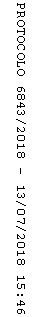 